Planning de la préparation à l’agrégation de sciences médico-sociales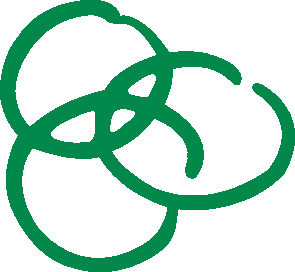 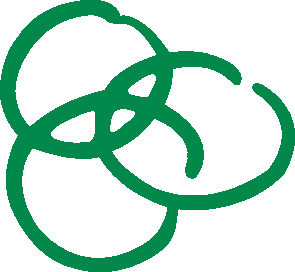 Année 2020-2021Préparation de l’admissibilité au concours : Les dates sont susceptibles d’être modifiées si besoin. Présentiel : A l’Ecole de santé publique, Faculté de médecine, 9, avenue de la forêt de Haye, 54505 VANDOEUVRE-LES-NANCY CedexA distance : Transmission de la conférence en direct, avec possibilité d’interagir avec l’intervenant, par un système de chat. Lors des deux journées en présentiel à l’Ecole de santé publique, la présence est vivement conseillée, au vu des activités qui sont réalisées. Préparation à l’admission : Dates des séances à prévoir en fonction des dates des épreuves, du type de concours et du nombre et de la disponibilité des admissibles. Si concours interne : accompagnement pour la conception du dossier + intervention en didactique et pédagogieSi concours externe : préparation aux épreuves d’admission (dont entrainements en vue des épreuves orales)Pour plus de renseignements, contacter Madame GRADET : Téléphone : 03.72.74.62.33Mail : stephanie.gradet@univ-lorraine.fr Dates en 2019-2020HorairesPrésentielA distanceMercredi 16 septembre14-17hXXMercredi 7 octobre14-17hXXLundi 19 octobre 9h30 - 17hXMardi 20 octobre9h - 16h30XMercredi 4 novembre14-17hXXMercredi 18 novembre14-17hXXMercredi 9 décembre14-17hXXMercredi 6 janvier14-17hXXMercredi 20 janvier14-17hXXMercredi 3 février14–17hXXDates en 2020-2021Dates en 2020-2021HorairesPrésentielA distanceMercredi mars/ avril A destination de tous14-17hXXMercredi mars/ avrilA destination de tous14-17hXX1-2 jours mai/ juinA destination des admissiblesà déterminerX